   OSNOVNA ŠKOLA VUGROVEC-KAŠINA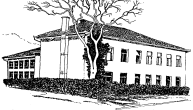 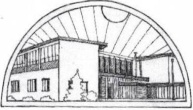 10362 KAŠINA, Ivana Mažuranića 43, p.p.1,  01/2055-035,  01/2056-837, MB: 3324281,                           OIB: 43748649227  E-mail:  ured@os-vugrovec-kasina.skole.hrKašina, 23. prosinca 2021. 	Temeljem Zakona o pravu na pristup informacijama (25/13, 85/15), ravnatelj najavljuje48. SJEDNICU ŠKOLSKOG ODBORA	koja će se održati 29. prosinca 2020. u zbornici OŠ Vugrovec-Kašina s počekom u 11,00 sati.	Predloženi dnevni red:Verifikacija zapisnika s 47. sjednice Školskog odboraDavanje Financijskog plana za 2021. godinuDonošenje Plana nabave za 2021. godinuDonošenje Odluke o izmjeni Godišnjeg plana i programa rada škole za školsku 2020./2021. godinuDonošenje Odluke o prihvaćanju izvješća Povjerenstva za reviziju knjižnične građe u školskoj knjižnici Matične škole Kašina i Područne škole Prekvršje Donošenje Odluke o otpisu knjižnične građe na prijedlog Povjerenstva za otpis knjižnične građe u školskoj knjižnici Matične škole Kašina i Područne škole PrekvršjeRaznoRavnatelj, v.r.Vladimir Vuger, prof.